Linha do Tempo2017 – Iniciou mestrado profissional em Música pela Universidade Federal da Bahia2017 –  Curso de Laboratorio em Música Popular IV. FUNCEB2017 - Curso de Gravação Digital. ASSOCIAÇÃO PRACATUM AÇÃO SOCIAL. APAS. 2016 – Graduou-se Composição e Arranjo para Música Popular pela Universidade Federal da Bahia2016 – Curso de Laboratório em Música Popular III. FUNCEB.2016 – Curso de Introdução à Criação de Trilhas para TV, Teatro e Cinema. ATAUALBA MEIRELLES. 2016 – Vivência Percussiva em Ritmos Afro Religiosos. GABI GUEDES.2016 – Participação como tecladista nos festejos da paróquia de São Francisco de Assis.2015 – Laboratório Musical Orquestra Rumpilezzinho2015 – Participação na OFUN (ORQUETRA FUNCEB) – Rumpilezz visita Caymmi2014 - Curso de Universo Percussivo Baiano. UPB. FUNCEB.2014- Mosra de Som –CFA FUNCEB. Apresentação da OFUN.2013 – Curso de Universo Percussivo Baiano. UPB. FUNCEB.2013 – 2015 – Professor de violão e piano do projeto Musica para Todos do Instituto Federal da Bahia - IFBA2011 – Curso de gravação de discos em Home Studio. ALAS.OUTROS INFORMAÇÕES RELEVANTES:- Participação como tecladista através da Orquestra Rumpilezzinho da música “Bola pra Frente” da cantora Maria Rita- Arranjo , direção musical e teclados na música “Ganhadeira de Cairu” da cantora Mô Maiê - Arranjo , direção musical e teclados na música “Pérola do Mar” da cantora Mô Maiê- Arranjo , direção musical e teclados na música “Querer-te até” da cantora Liz Brasil- Arranjo , direção musical e violão na música “Clareia” da cantora Liz Brasil- Direção musical e piano nas músicas “Jesus”, “Fantasia”, “Ave maria”, “Lembrando Vinícius”, “Samba para você”, “Quando vejo nos seus olhos”, “Samba da Noite”, “Jamais” do artista Helder Leite- Arranjo , direção musical e teclados nas músicas : “Tomodachi”, “Quero um pouco de amor”, “Entre tantas promessas”, “O sol já se pôs” do cantor Danny Ventin- Arranjo , direção musical e teclados nas músicas “Tutti Fruit”, “La chamelion”, “Lagrimas” do cantor Tangerina Alien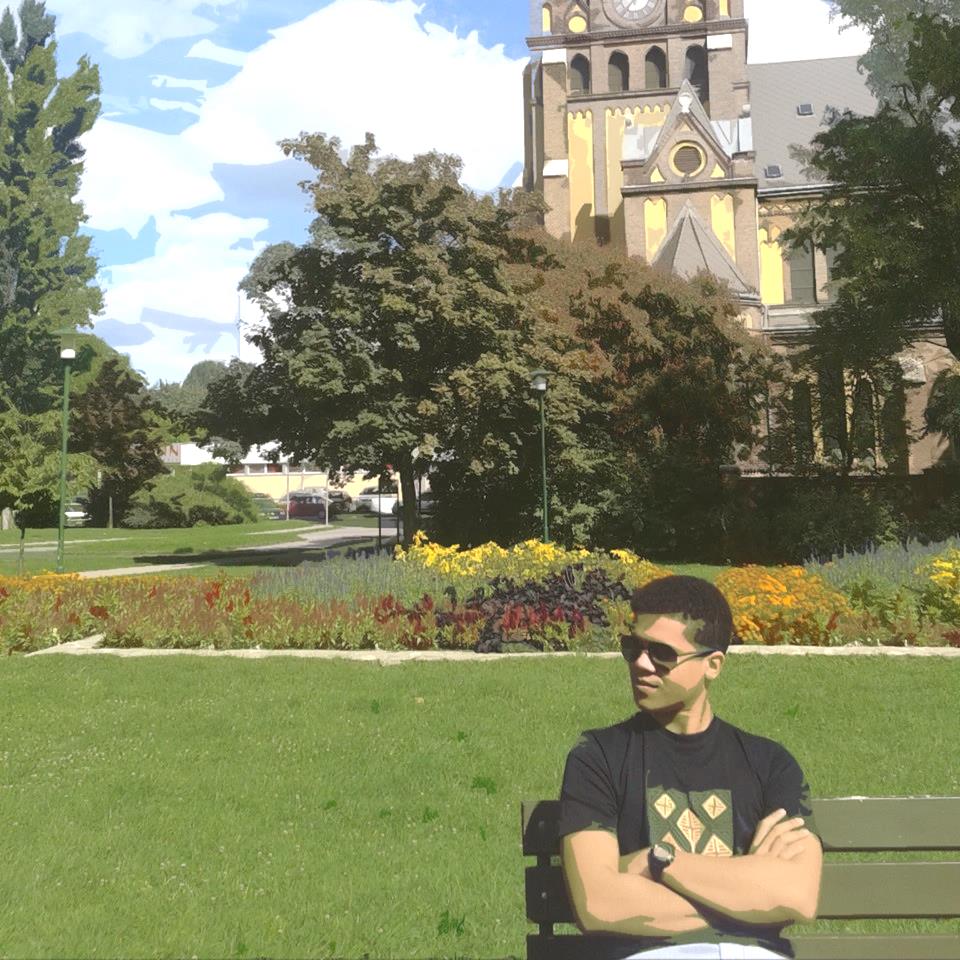 